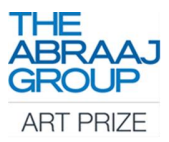 للنشر الفوري5 أكتوبر 2016مجموعة أبراج تعلن عن الفنانين الفائزين والقيّم الفني لجائزة أبراج للفنون لسنة 2017 والبالغة قيمتها 100,000 دولار أمريكي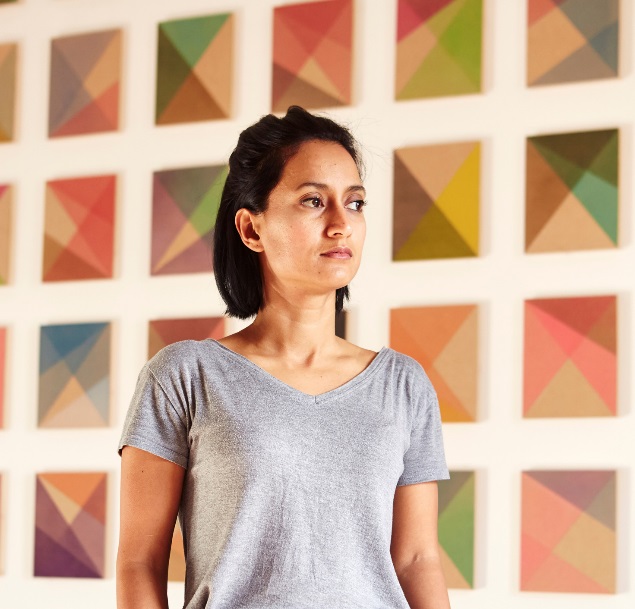 دبي، الإمارات العربية المتحدة، 5 أكتوبر – أماطت شركة أبراج الرائدة في مجال ادارة الاستثمارات في الأسواق العالمية النامية اللثام اليوم عن  أسماء القيّم الفني والفنانة الفائزة والفنانين المرشحين للنسخة التاسعة من جائزة أبراج للفنون والتي تعد من أهم الجوائز الفنية على صعيد الشرق الأوسط وشمال أفريقيا وجنوب آسيا.جائزة أبراج للفنون 2017 - الفنانة الفائزة رنا بغم، بنغلادشجائزة أبراج للفنون 2017 – الفنانات المرشحاتسارة أبو عبدالله، السعوديةدعاء علي، مصرراحة ريسنيا، إيرانجائزة أبراج للفنون 2017 - القيّم الضيفعمر برادة، (مدير دار المأمون: مكتبة ومركز إقامة فنية في مراكش) ستشهد سنة 2017 تاسع نسخة من جائزة أبراج للفنون والتي عرفت بتميزها وبكونها من أهم المنصات الفنية للفنانين العاملين في المنطقة حيث تسلمت اللجنة المحكمة هذا الصيف مشاركات من 61 بلداً بأرقام فير مسبوقة تصل إلى ما يربو على ضعف مشاركات نسخة 2015.وتقدم هذه الجائزة السنوية المتميزة للفنان الفائز تفويضاً فنياً لمشروع "حلم" بمبلغ 100,000 دولار امريكي ليتم إزاحة الستار عن العمل الفني من خلال فعاليات آرت دبي ليستمتع به الجمهور العالمي الذي يزور المعرض من مدراء متاحف وجامعي تحف وفنانين وأصحاب معارض فنية وغيرهم الآلاف من محبي الفنون كما سيتلقى كل من الفنانين المرشحين جائزة مالية قدرها 10,000 دولار امريكي تقديراً لأعمالهم وإمكاناتهم الفنية كما تتم دعوة الفنانين المرشحين إلى المشاركة في عمل تشاركي تحت إشراف القيّم الفني لهذه النسخة، الفنان عمر برادة، ليتم عرض هذا العمل التشاركي إلى جانب عمل الفنانة الفائزة، رنا بغم.وأعربت الفنانة الفائزة رنا بغم عن سعادتها بهذه الجائزة حيث قالت:"إنه لشرف عظيم لي أن أتلقى هذا التكريم من لجنة الجائزة حيث أنني أكن كل الاحترام والتقدير لكل الفنانين الفائزين بالنسخ السابقة وأتشرف بأن أكون على خطاهم"من ناحيته، تحدث الفنان عمر برادة عن مشاريعه للمعرض قائلاً:"بعد العمل مع منتدى الفن العالمي خلال السنوات الماضية، يسعدني أن أعود إلى آرت دبي كقيّم ضيف لجائزة أبراج للفنون. انطلاقاً من اهتمامي بتعزيز البنية التحتية الفنية في المنطقة، لا يسعني إلا أن أتقدم لمجموعة أبراج بالشكر الجزيل على دعمها المتواصل لمسيرة الفن والفنانين في منطقة الشرق الأوسط وشمال أفريقيا وجنوب آسيا خلال السنوات التسع الماضية مما وفر منصة فنية حيوية لانطلاق العديد من الفنانين الصاعدين نحو العالمية بأعمالهم الفنية الطموحة. رنا بغم ودعاء علي وراحة ريسني وسارة أبو عبدالله، كلهن فنانات متميزات تم اختيار أعمالهن من بين مئات الأعمال الفنية القوية وهن فنانات من خلفيات ثقافية وفنية مختلفة تماماً وإن كنت ألاحظ أصداء أعمال البعض لدى البعض الآخر أحياناً وهو الأمر الذي يحمسني أكثر للعمل معهن خلال هذا المعرض الفني المتميز."أما رئيسة اللجنة التحكيمية، الفنانة دانا فاروقي، فقد عبرت عن إعجابها بمستوى المشاركات معلقة:"لقد انبهرت اللجنة بقوة ومستوى الأعمال المشاركة لهذا العام كما شهدنا صعوبة في اختيار الأعمال الفائزة من بين الكم الهائل من المشاركات التي تزداد عاماً بعد عام ونحن كلنا ثقة بأن العمل الفني الذي ستقدمه الفنانة رنا بغم سيكون له حضور فريد في برنامج آرت دبي للعام القادم كما نتطلع قدماً للتعرف على المشاركات الفنية المتميزة التي سيقدمها عمر برادة بصفته القيّم الفني من خلال عمله مع رنا بالإضافة إلى الأعمال التشاركية الأخرى مع باقي الفنانات المرشحات."وقد أطلقت شركة أبراج الرائدة في مجال ادارة الاستثمارات الخاصة النسخة الأول من هذه الجائزة سنة 2008 لتلهب الحياة في المشهد الفني في المنطقة من خلال احتفائها بالتطور الفني كما وتتميز الجائزة بأنها الوحيدة من نوعها اقليمياً حيث توفر الأعمال الفنية التي يتم تفويضها من خلال الجائزة منصة انطلاق للفنانين المشاركين تضمن لهم حسن التلقي لدى جمهور عالمي رفيع المستوى.وبعد اسدال الستار على فعاليات المعرض، ستنضم الأعمال المعروضة إلى مجموعة أبراج الفنية والتي تتضمن الأعمال الفائزة من الاعوام الماضية حيث تشارك أبراج بمجموعتها الفنية في العديد من المعارض والمتاحف وعروض البينالي وغيرها من الفعاليات على مدار السنة لتقد الدعم والانتشار للفنانين الفائزين حيث تم عرض هذه المجموعة في 5 قارات من خلال 11 بينالي و31 مؤسسة فنية و25 بلداً مثل معرض سولومون آر، متحف غوغنهايم (نيويورك) ومتحف فيكتوريا أند ألبرت (لندن) ومتحف سيميثوسيان للفنون الاسيوية (واشنطن) وبينالي الشارقة وبينالي كوتشي-مزيريز وبينالي سيدني.كما أعرب السيد فريدريك سيكر، المدير التنفيذي لمجموعة أبراج عن سعادته بالمناسبة حيث قال:"إن المشهد الفني في الشرق الأوسط، وشمال أفريقيا، وجنوب آسيا يشهد ازدهارا لافتا. ولقد تمكنت جائزة مجموعة أبراج للفن، التي تقدم للسنة التاسعة، من تمثيل دور رائد في التأسيس لوعي عالمي يلقي الضوء على المواهب المبدعة والمبتكرة في المنطقة، ما يسهم في مد الفنانين بالقوة، وفي تحويل مسيرتهم الفنية. وبعد تداولات لم تكن بيسيرة، بشأن الجائزة التي ستقدم هذه السنة، جاءت نتيجة لجنة التحكيم مرتكزة كليا على مبدأ الجدارة، وها نحن فخورون بتكريم أربع سيدات جسد فنهن مقاربات تفكرية وابتكارية متميزة. "أما ميرنا أياد مديرة معرض آرت دبي، فقد أثنت على دور الجائزة إقليمياً:"تقدم جائزة أبراج للفنون الدعم المادي والمعنوي الذي يحتاجه الفنانون الصاعدون في المنطقة مما يرتقي بمستوى المنافسة والطموحات في كل عام ليتيح لنا التعرف على أهم الفنانين الذين هم على أعتاب العالمية والنجومية الفنية."وتتألف اللجنة التحكيمية لهذا العام من مجموعة من خيرة الفنانين والقيّمين ترأسهم الفنانة دانا فاروقي المقيمة في دبي ودفنة أياس المديرة والقيّمة لمركز ويت دو ويذ للفنون المعاصرة وأنتونيا كارفر المديرة في معرض جميل للفنون وناف حق القيّم الضيف للنسخة السابقة من الجائزة وفايزة نقفي العضو المؤسس لمؤسسة أمان وهانز أورليش أوبريست المدير المشارك للعديد من المعارض والبرامج الفنية ومدير المشاريع الدولية في معارض سربنتين وساندهيني بودار المؤرخ الفني والقيّم الزائر في معرض سولومون آر في متحف غوغنهايم وفريدريك سيكر المدير التنفيذي لمجموعة أبراج الاستثمارية.وسيتم طرح دراسة فنية على هامش معرض الجائزة كتبها وأعدها الفنان عمر برادة للمزيد من المعلومات، يرجى زيارة الروابط أدناه:abraaj.com/sustainability/art-and-innovation/abraaj-group-art-prizeabraajgroupartprize.comartdubai.aeللتواصل الإعلاميالصحافة العالمية			فيكتوريا ميتشيل			سوتون				victoria@suttonpr.com	 +44 (0) 207 183 3577twitter.com/AbraajArtPrize facebook.com/AbraajArtPrize--- انتهى---ملاحظات للمحررين:نبذة عن جائزة أبراج للفنون:مجموعة أبراج هي الشركة الرائدة في الاستثمار الخاص المتخصصة في العمل في الأسواق النامية في أفريقيا وآسيا وأمريكا اللاتينية والشرق الأوسط. تهدف المجموعة من خلال برامج مشاركة أصحاب الشأن والشراكة الاستراتيجية إلى دعم الفن والإبداع والريادة والأجيال القادمة من خلال تكوين أثر عميق ومستدام عبر مجتمعات الأسواق النامية.تأسست جائزة مجموعة أبراج للفنون في عام 2008 وهي الآن في نسختها التاسعة. تهدف هذه الجائزة إلى تمكين القدرات الكامنة وإعطاء الفنانين المعاصرين ممن لا يتم تمثيلهم بالشكل الكافي في كثير من الأحيان الموارد اللازمة لمواصلة تطوير مواهبهم. بعد عملية التقديم والتحكيم، يتم اختيار ثلاثة فنانين للقائمة القصيرة ليفوز أحد الفنانين بتكليف فني تبلغ قيمته 100,000 دولار فيما يتسلم الفنانون الثلاثة المرشحين جائزة نقدية ويتم تمثيلهم في معرض جماعي خلال فعاليات آرت دبي (15 – 18 مارس 2017) من خلال أعمال سابقة يتم اختيارها بعناية من قبل القيّم الفني وبتواصل مع الفنان. تعكس الجائزة فلسفة الاستثمار الخاصة بمجموعة أبراج، والتي تتمثل في تبني الأعمال القابلة للتطبيق ذات الإمكانات الكبيرة لخلق أبطال إقليميين وعالميين. حتى الآن، تم عرض أعمال الاعوام 2009 – 2016 في آرت دبي لتنتقل الأعمال الفنية بعدها على سبيل الإعارة إلى معارض مثل غوغنهام، نيويورك واسطنبول مودرن، اسطنبول ومتحف سنغافورة للفنون، سنغافورة وبينالي الشارقة 11، الشارقة وبينالي البندقية 45، البندقية وبينالي سيدني 18، سيدني وفي آند أي، لندن ومؤسسة بوغوسيان، بروكسل وقصر طوكيو، باريس وبينالي كوتشي موزيريس، كوتشي و ترينالي هانغتشو لألياف الفن، تشجيانغ وكونستهالي فيينا، فيينا وتينستا كونستال، ستوكهولم واستوديوهات غلاسكو للنحت، غلاسكو وبينالي غوانغجو10، غوانغجو والمتحف الجديد، نيويورك.abraaj.com | Twitter | Facebook | #AGAP17نبذة عن الفنانة الفائزة:رنا بغم من مواليد بنغلادش 1977 وتعيش وتعمل حالياً في العاصمة البريطانية لندن حيث حصلت سنة 1999 على شهادة البكالوريوس في الفنون الجميلة من كلية تشليسي للفنون والتصميم كما حازت سنة 2002 على شهادة الماجستير في الفنون الجميلة من مدرسة سلايد للفنون الجميلة. كما سبق لها أن عرضت أعمالها في العديد من المهرجانات والمعارض الفنية الفردية والتشاركية حول العالم في لندن وكوريا ودبي والمملكة السعودية وكولون وكوبنهاجن ودلهي وفيينا وبتغلادش ونيويورك وغيرها.نبذة عن الفنانين المرشحين:دعاء عليدعاء علي من مواليد القاهرة 1976 وقد حصلت على شهادتها الفنية من معهد الفنون الجميلة في القاهرة سنة 2001 وتتضمن أعمالها الأعمال الفيديوية وأعمال الرسم والأداء الحي كما سبق لها أن عرضت اعمالها في العديد من المهرجانات والمعارض الفنية حول العالم في لندن وفيينا والقاهرة ووارسو وليميريك وامستردام ونيويورك وميونخ واسطنبول وغيرها.راحة ريسنياراحة ريسنيا من مواليد طهران 1968 وقد تلقت شهادة البكالوريوس في الفنون الجميلة من معهد شيكاغو الفني سنة 1992 وشهادة الماجستير في الفنون الجميلة من معهد برات سنة 2002 وتركز اهتمامها الفني على صناعة الافلام الطليعية مما قادها إلى العمل في مركز أنثولوجي لإرشيفات الأفلام (1995 – 1999) كما سبق لها أن عرضت اعمالها في العديد من المهرجانات والمعارض الفنية حول العالم في البندقية ونيويورك وفانكوفر ولوس أنجلس ولندن وطهران ومدريد وباريس وأصفهان وبريستول وغيرها حيث كان آخرها في سنة 2016 حين كان لها عرض فردي في متحف الفن الحديث في نيويورك كما كانت راحة خامس فنانة تعرض اعمالها خلال معرض فردي في معرض ميغيل أبرو في نيويرك في نوفمبر 2015.سارة عبداللهتعيش وتعمل الفنانة سارة عبدالله في مدينة القطيف في المملكة العربية السعودية، وقد درست الفنون الجميلة في مدرسة رود آيلاند للتصاميم للحصول على شهادة الماجستير في الاعلام الرقمي كما درست كلية الفنون الجميلة والتصاميم في جامعة الشارقة. وهي حالياً فنانة ومصممة أحاجي تعمل مع أشرطة الفيديو والتركيبات والقصائد الشعرية والصور. وقد سبق لها أن عرضت اعمالها في العديد من المهرجانات والمعارض الفنية حول العالم في الشارقة وهامبورج وباريس  ووارسو ولويزيانا والبندقية وغيرها كما حازت على منحة برنامج الإنتاج الفني من مؤسسة الشارقة للفنون 2016 بالتشارك مع الفنان جوش بيتيلي عن عملهم المشترك "التحديق في عشر شموس ساطعة" كما عملت مع الفنان عبدالله المطيري في تنفيذ مشروع 89 بلس ضمن فعاليات آرت دبي 2016.نبذة عن القيّم الفني، عمر برادة:كاتب ومترجم وقيّم فني ومدير دار المأمون وهي مكتبة ومركز إقامة فنية في مراكش. وقد سبق لعمر برادة أن شغل عدة مناصب منها القيّم الفني لعدد من البرامج العامة في مركز بومبيدو الفني ومقدم البرامج الإذاعية عبر الاذاعة الفرنسية الوطنية وعضو لجنة صالون تانجير الدولي للكتاب والمدير المشارك في منتدى دبي العالمي للفنون كما سبق له ان عمل مع ايريك بولوت على تحرير كتاب "دليل الخيانة – الترجمة الموسعة" وهو كتاب يطرح منظوراً كلامياً ومرئياً للخيانة ومع إيتو برادة على ألبوم مهرجان تانجير السينمائي وهو كتاب متعدد اللغات يبحث في الافلام في تانجير وتانجير ي الافلام كما تشتمل تراجمه على كتب لجلال توفيق وستانلي كافيل وجوان ريتلاك. وفي سنة 2016 حرر كتاب "ذي أفريكانيز" والذي يطرح موضوع الهجرة والسياسات العنصرية في المغرب كما شغل منصب القيّم الفني للعديد من المعارض الفنية مثل "ألعاب الذاكرة" و"الايادي السوداء" وهو عرض جماعي لبينالي مراكش وعرض فردي لمبارك بوشيشي في معرض كلتا في الرباط ومعرض "أريد أن أملك في هذا العالم ما يجلب السعادة للأعين" وهو استعراض لأفلام أحمد بوعناني في معرض ويت دو ويث في روتردمام ويعيش حالياً في نيويورك كباحث زائر في جامعة نيويورك.نبذة عن "آرت دبي"يقام معرض "آرت دبي" تحت الرعاية الكريمة لصاحب السمو الشيخ محمد بن راشد آل مكتوم نائب رئيس الدولة رئيس مجلس الوزراء حاكم دبي (رعاه الله). يقام "آرت دبي" بالشراكة مع مجموعة أبراج وتحت رعاية جوليوس باير وبياجيه. تستضيف مدينة جميرا الحدث. هيئة دبي للثقافة والفنون هي شريك استراتيجي لمعرض "آرت دبي" وداعم للبرنامج التعليمي على مدار العام.شارك أكثر من 90  معرضاً فنياً خلا لفعاليات آرت دبي وذلك من خلال برنامجين رئيسيين هما - "كونتيمبوراري" للفن المعاصر و"مودرن" للفن الحديث كما يشتمل برنامج "آرت دبي" غير الربحي الشامل "مشاريع آرت دبي" على معرض لأعمال الفائزين بجائزة مجموعة أبراج للفنون ومجموعة من البرامج التعليمية تتضمن "برنامج الشيخة منال للرسامين الصغار" ومدرسة "كامبَس آرت دبي" المجتمعية بالإضافة إلى "منتدى الفن العالمي" الحائز على اعجاب النقاد. مناسبة هذا الإعلان، صرح فريدريك سيكر، المدير العام لمجموعة أبراج قائلا: إن المشهد الفني في الشرق الأوسط، وشمال أفريقيا، وجنوب آسيا يشهد ازدهارا لافتا. ولقد تمكنت جائزة مجموعة أبراج للفن، التي تقدم للسنة التاسعة، من تمثيل دور رائد في التأسيس لوعي عالمي يلقي الضوء على المواهب المبدعة والمبتكرة في المنطقة، ما يسهم فيمد الفنانين بالقوة، وفي تحويل مسيرتهم الفنية. وبعد تداولات لم تكن بيسيرة، بشأن الجائزة التي ستقدم هذه السنة، جاءت نتيجة لجنة التحكيم مرتكزة كليا على مبدأ الجدارة، وها نحن فخورون بتكريم أربع سيدات جسد فنهن مقاربات تفكرية وابتكارية متميزة.تقام النسخة الحادية عشرة من "آرت دبي" خلال الفترة 15 - 18 مارس 2017artdubai.ae Twitter | Facebook | Instagram | #AD17